lMADONAS NOVADA PAŠVALDĪBA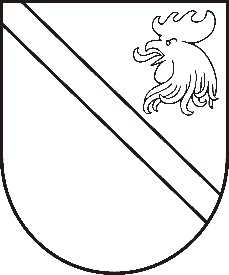 Reģ. Nr. 90000054572Saieta laukums 1, Madona, Madonas novads, LV-4801 t. 64860090, e-pasts: dome@madona.lv ___________________________________________________________________________MADONAS NOVADA PAŠVALDĪBAS DOMESLĒMUMSMadonā2019.gada 28.novembrī									       Nr.573									       (protokols Nr.23, 1.p.)Par Madonas novada bāriņtiesas locekli	Madonas novada bāriņtiesā no 2019.gada 1.oktobra ir vakanta viena bāriņtiesas locekļa vieta. Madonas novada pašvaldības dome 2019.gada 26.septembrī  ar lēmumu  Nr.427 (protokols Nr.18, 2.p) uzdeva Madonas novada bāriņtiesas priekšsēdētājai izsludināt pieteikšanos uz vakanto bāriņtiesas locekļa amatu. 	Atbilstoši Bāriņtiesu likuma 9.panta pirmajai daļai bāriņtiesas priekšsēdētāju, bāriņtiesas priekšsēdētāja vietnieku un bāriņtiesas locekļus ievēl attiecīgā pašvaldības dome uz pieciem gadiem. No bāriņtiesas locekļa amata pretendentiem uz noklausīšanos Sociālo un veselības jautājumu komitejas  sēdē aicināti  trīs pretendenti. Izskatījusi aicināto pretendentu  atbilstību darba sludinājumā  noteiktajām prasībām un kvalifikācijām, komiteja  apstiprināšanai bāriņtiesas locekļa amatam  kā atbilstošāko virza vienu kandidatūru - Mariku Prokiraiti.Pamatojoties uz likuma “Par pašvaldībām” 21.panta  pirmās daļas 26.punktu un Bāriņtiesu likuma 9.panta pirmo daļu, 10. un 11.pantu, ņemot vērā 13.11.2019. Sociālo un veselības jautājumu komitejas atzinumu (prot.Nr.9., 1.p.), atklāti balsojot: PAR – 14 (Agris Lungevičs, Ivars Miķelsons, Andrejs Ceļapīters, Artūrs Čačka, Andris Dombrovskis, Artūrs Grandāns, Gunārs Ikaunieks, Valentīns Rakstiņš, Andris Sakne, Rihards Saulītis, Inese Strode, Aleksandrs Šrubs, Gatis Teilis, Kaspars Udrass), PRET – NAV, ATTURAS – NAV, Madonas novada pašvaldības dome  NOLEMJ:Par Madonas novada bāriņtiesas locekli ar 09.12.2019. uz pieciem gadiem ievēlēt Mariku PROKIRAITI, personas kods […].Domes priekšsēdētājs								          A.LungevičsLediņa 64807295